ESCOLA ________________________________________DATA:_____/_____/_____PROF:______________________________________________TURMA:___________NOME:_______________________________________________________________1.Analise o texto abaixo e retire todos os verbos regulares ( regular verbs). Escreva-os nas caixas de texto ao lado. 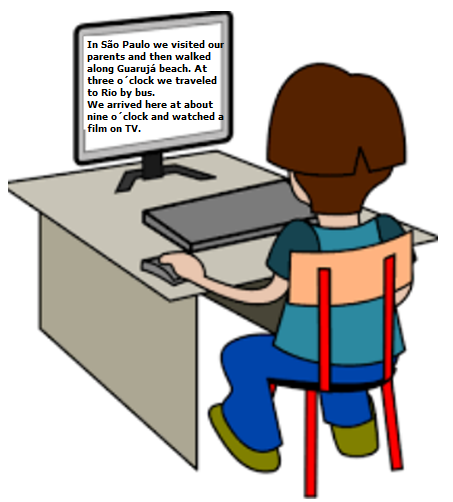 2.Preencha as lacunas das frases com “regular verbs”.a.I____________a good film yesterday.( to watch) b.He ___________her friends last weekend. ( to visit) c.They __________the violin at the party. ( to play) d.They_____________hard last month.(to work) e.You______________your living room very well!( to clean) f.In the afternoon I ____________________along a lake. (to walk) g.My cousin _____________the piano and I ____________the drinks.( to play/to prepare) h.In the morning I _____________the birds and the sunset.( to watch) I.On weekends we_______________parties.( to organize)3.Conjugue os  verbos (to love e to cry ) no past tense: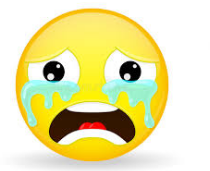 4.Reescreva o texto abaixo substituindo os verbos  grifados pelo passado. Também substitua a expressão every day por yesterday. Obs:Letra legível) 5..Complete as sentenças com  o ”Simple Past Tense” dos verbos regulares, em seguida, assinale na alternativa correta.I ________my friend yesterday. ( to visit) a.(   )visited    b.(   ) visitiedThey_________a new restaurant last week. ( to open) a.(   ) opened     b.(   ) oppenedThe little boy_________your question. ( to answer) a.(   ) answered     b.(   ) answerredJonas________very well yesterday. ( to dance) a.(   ) danced     b.(   ) danceedThe children___________the new recreation center last week.(to visit) a.(   )visited    b.(   ) visitiedYou_________computer games yesterday. ( to play) a.(   ) played     b.(   ) plaiedWe________the new coffee shop.( to love) a.(   )loved    b.(   ) loveedMy father ____________Canada at university. ( to study) a.(   )studyed    b.(   ) studied6.Complete a cruzadinha com os verbos regulares no passado em inglês.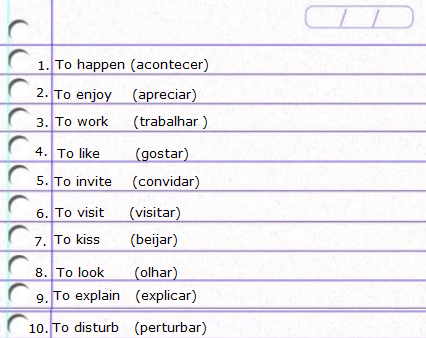 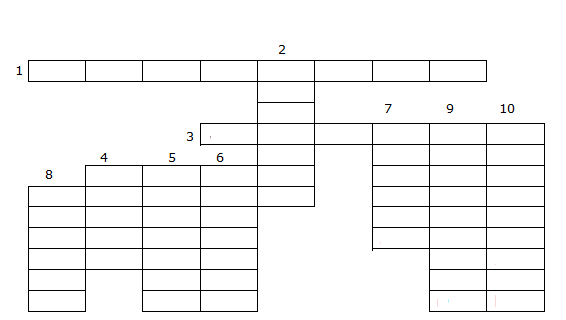 IYouHe/SheWeYouTheyIYouHe/SheWeYouThey